Notes – College AlgebraSection 3.6 – Compound InequalitiesObjective: To solve and graph inequalities containing the words ‘and’ / ‘or’Do Now: Solve the inequalities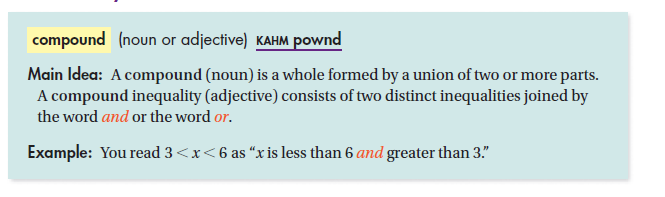 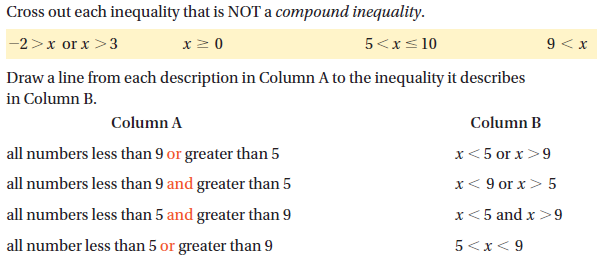 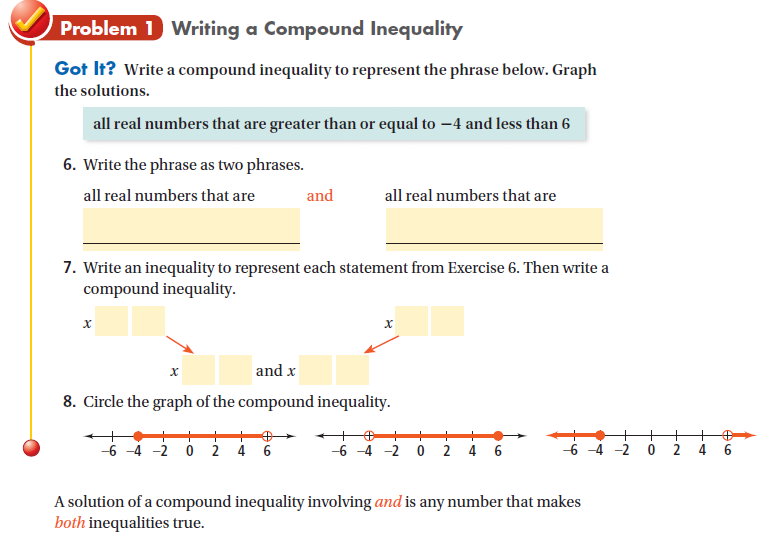 Ex: All real numbers that are greater than -2 and less than 6.Ex: All real numbers that are less than 0 or greater than or equal to 5.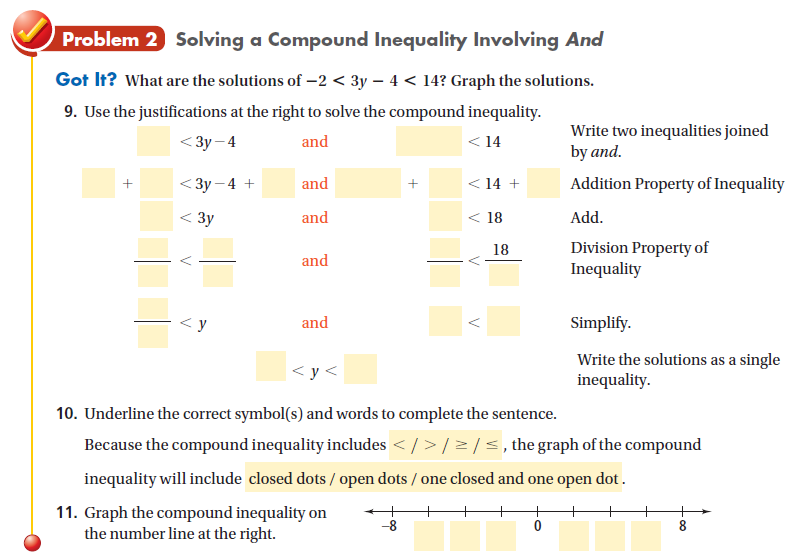 Ex: What are the solutions of ?  Graph the solutions.Ex: What are the solutions of ?  Graph the solutions.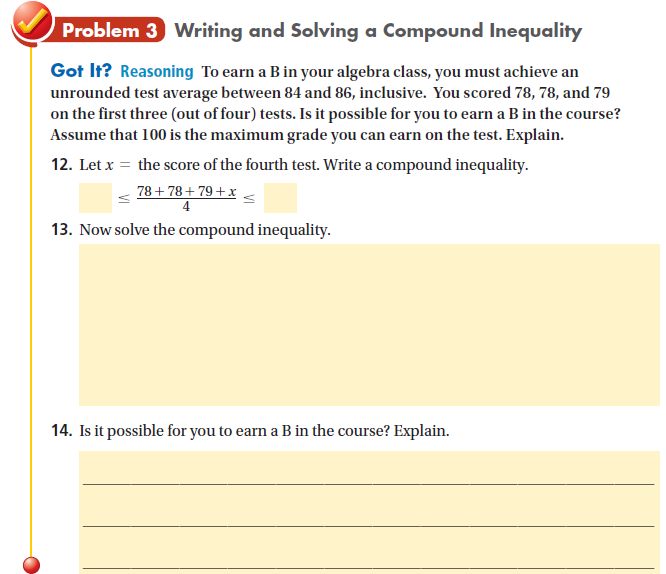 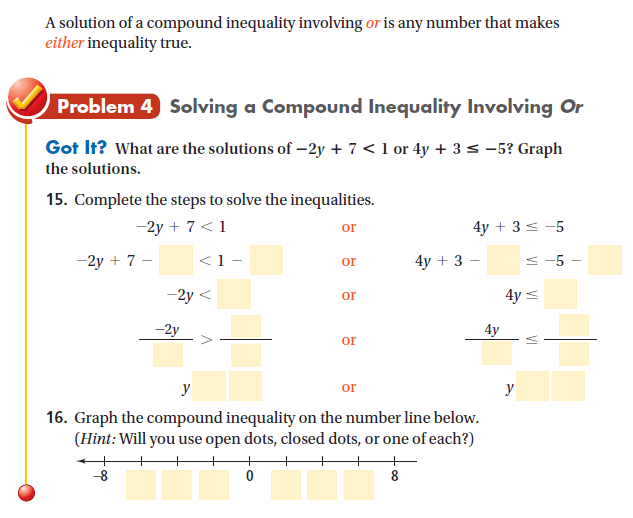 Ex: What are the solutions of Ex: What are the solutions of 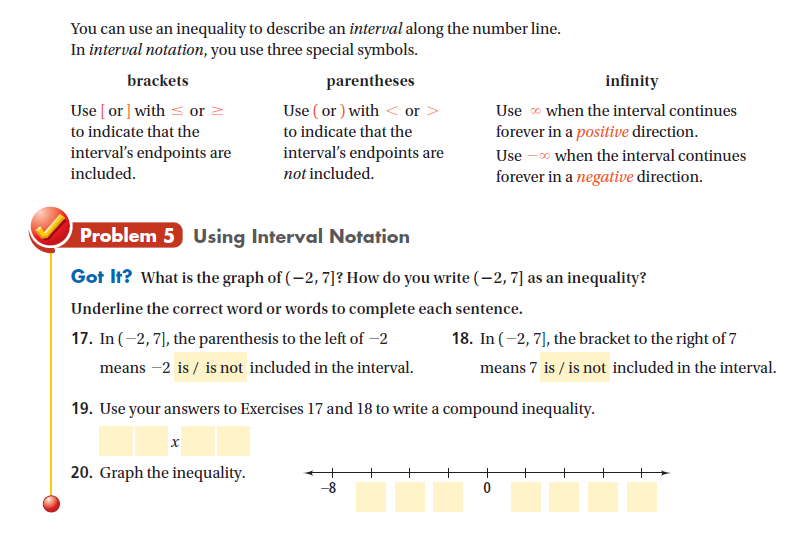 Ex: What is the graph of [-4, 6)?  How do you write [-4, 6) as an inequality?Ex: What is the graph of x-1 or x > 2?  How do you write x-1 or x > 2 in interval notation?HW: Section 3.6 p. 204 #12-34 